Publicado en Nacional el 08/07/2024 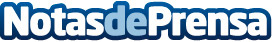 BIM se consolida como requisito clave en los procesos de licitaciónEn el primer semestre de 2024, se han invertido 1.438 millones de euros en adjudicaciones de proyectos con metodología Building Information ModelingDatos de contacto:Paula Etxeberriafreelance649718824Nota de prensa publicada en: https://www.notasdeprensa.es/bim-se-consolida-como-requisito-clave-en-los Categorias: Nacional Software Urbanismo Construcción y Materiales Arquitectura http://www.notasdeprensa.es